ПРОЕКТ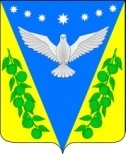 Совет Успенского сельского поселенияУспенского района РЕШЕНИЕ65 сессияот ________________  года                                                                          №___с.УспенскоеО кандидатуре для назначения в состав участковой избирательной комиссии № 5504	На основании статей 22 и 27 Федерального закона «Об основных гарантиях избирательных прав и права на участие в референдуме граждан Российской Федерации», Совет Успенского сельского поселения Успенского района р е ш и л:	1.Предложить территориальной избирательной комиссии Успенская кандидатуру Малютиной Марины Николаевны для назначения в состав участковой избирательной комиссии № 5504.         2.Направить настоящее решение в территориальную избирательную комиссию Успенская.	3.Решение вступает в силу со дня его принятия.Глава Успенского сельского поселения Успенского района                                                       В.Н.Плотников Председатель Совета Успенского сельского поселенияУспенского района                                                                           С.И. Шваб__________________________________________________________________Проект подготовлен и внесен:Ведущий специалист администрацииУспенского сельскогопоселения Успенского района                                                        И.Е.БлащенкоПроект согласован:Ведущий специалист-юрист администрацииУспенского сельскогопоселения Успенского района                                                       М.С.ПоповГлавный специалистадминистрации  Успенского сельского поселения      Успенского района                                                                          Е.Н. Пирогова